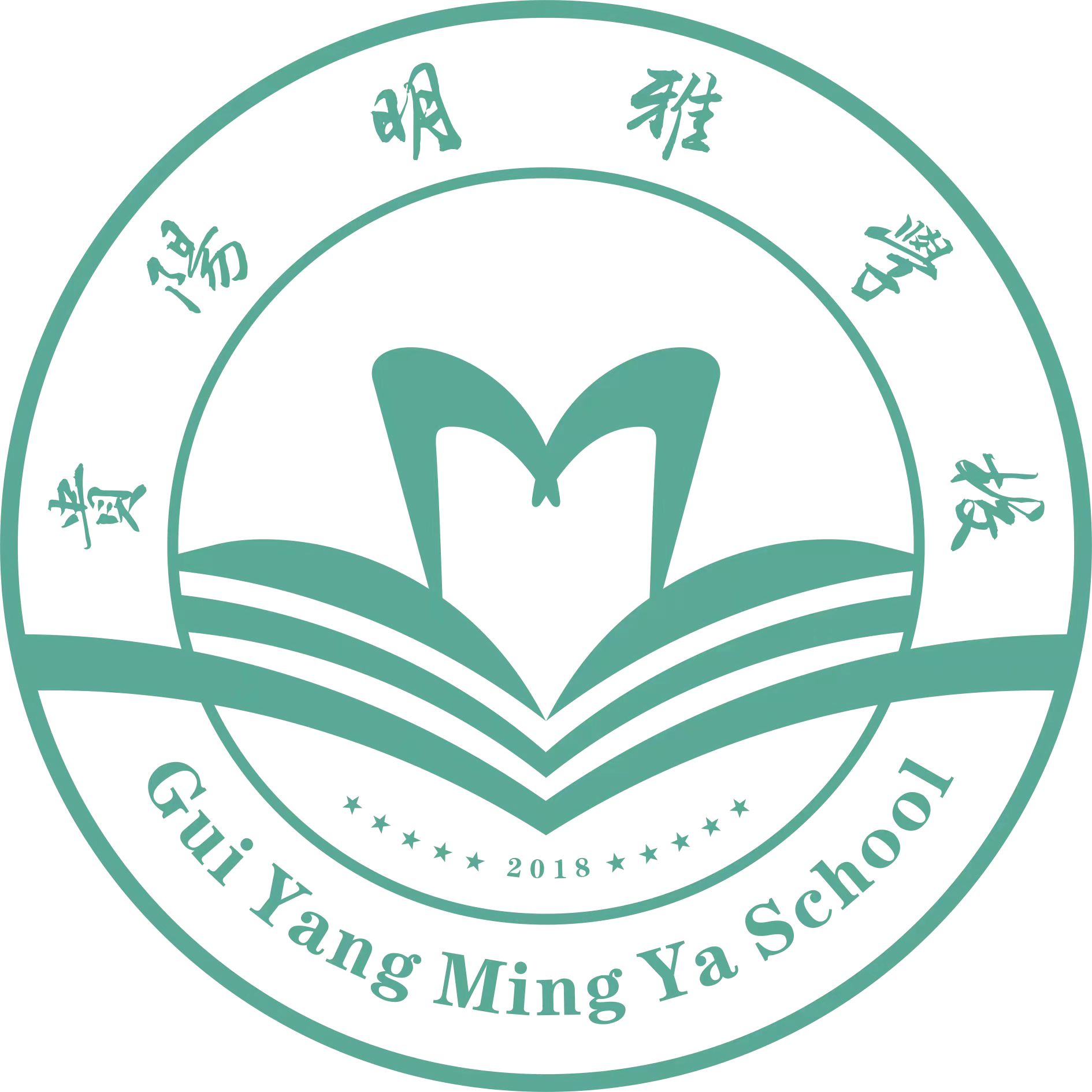 贵阳明雅学校贵阳明雅学校应聘报名信息表说明：此表须如实填写，经审核发现与事实不符的，责任自负。姓	名性	别性	别性	别性	别性	别贴相片贴相片出生年月籍贯(具体到县)籍贯(具体到县)籍贯(具体到县)籍贯(具体到县)籍贯(具体到县)贴相片贴相片政治面貌婚姻状况婚姻状况婚姻状况婚姻状况婚姻状况贴相片贴相片身高/体重民	族民	族民	族民	族民	族贴相片贴相片毕业学校专	业专	业专	业专	业专	业贴相片贴相片学	历身份证号码身份证号码身份证号码身份证号码身份证号码职	称资格证类别资格证类别资格证类别资格证类别资格证类别现户籍地通讯地址联系电话邮	箱邮	箱邮	箱邮	箱QQ/微信外语水平外语水平外语水平外语水平计算机水平所获专业证书所获专业证书所获专业证书所获专业证书应聘职位是否服从职位调剂是否服从职位调剂是否服从职位调剂是否服从职位调剂期望薪资期望薪资期望薪资受教育和工作情况（注意：从高中开始，受教育和工作时间要连续，不得出现间断填 写）起始时间起始时间起始时间起始时间学校/单位名称学校/单位名称学校/单位名称学校/单位名称学校/单位名称学校/单位名称学校/单位名称学校/单位名称专业/所做何事专业/所做何事专业/所做何事专业/所做何事受教育和工作情况（注意：从高中开始，受教育和工作时间要连续，不得出现间断填 写）年  月-	年 月(高中)年  月-	年 月(高中)年  月-	年 月(高中)年  月-	年 月(高中)受教育和工作情况（注意：从高中开始，受教育和工作时间要连续，不得出现间断填 写）年  月-	年 月(大专/本科)年  月-	年 月(大专/本科)年  月-	年 月(大专/本科)年  月-	年 月(大专/本科)受教育和工作情况（注意：从高中开始，受教育和工作时间要连续，不得出现间断填 写）年  月-	年 月(硕士)年  月-	年 月(硕士)年  月-	年 月(硕士)年  月-	年 月(硕士)受教育和工作情况（注意：从高中开始，受教育和工作时间要连续，不得出现间断填 写）年  月-	年 月(博士)年  月-	年 月(博士)年  月-	年 月(博士)年  月-	年 月(博士)受教育和工作情况（注意：从高中开始，受教育和工作时间要连续，不得出现间断填 写）工	作	经	历起始时间起始时间起始时间在何单位从事何工作在何单位从事何工作在何单位从事何工作离职原因离职原因离职原因离职原因上级领导上级领导上级领导上级领导上级领导电话受教育和工作情况（注意：从高中开始，受教育和工作时间要连续，不得出现间断填 写）工	作	经	历受教育和工作情况（注意：从高中开始，受教育和工作时间要连续，不得出现间断填 写）工	作	经	历受教育和工作情况（注意：从高中开始，受教育和工作时间要连续，不得出现间断填 写）工	作	经	历受教育和工作情况（注意：从高中开始，受教育和工作时间要连续，不得出现间断填 写）工	作	经	历受教育和工作情况（注意：从高中开始，受教育和工作时间要连续，不得出现间断填 写）工	作	经	历家庭主要成员姓	名与本人关系工作单位及职务户籍所在地家庭主要成员家庭主要成员家庭主要成员有何特长奖惩情况自	荐	材	料本人信息承诺备注